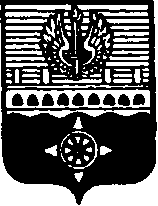 СОВЕТ ДЕПУТАТОВМУНИЦИПАЛЬНОГО ОБРАЗОВАНИЯ ГОРОД ВОЛХОВВОЛХОВСКОГО МУНИЦИПАЛЬНОГО РАЙОНАЛЕНИНГРАДСКОЙ ОБЛАСТИРЕШЕНИЕот  05 декабря  2023 года                                                                                № 30Руководствуясь Уставом МО город Волхов, в целях устранения технических ошибок, допущенных в тексте решения, Совет депутатов муниципального образования город Волхов  Волховского муниципального района Ленинградской области решил:1. Внести изменения в решение Совета депутатов МО город Волхов  от 26 октября 2023 года № 28 «Об изъятии для муниципальных нужд МО город Волхов земельных участков и расположенных на них объектов недвижимости», изложив абзац четырнадцатый пункта 1 в новой редакции:« - земельный участок, расположенный по адресу: Ленинградская область,  город Волхов, Волховский район, Волховский пр., д. 27 с кадастровым номером 47:12:0204014:11, площадью 1500  кв.м., категория земель: земли населенных пунктов; разрешенное использование: под жилую застройку – многоэтажную,  находящиеся  на нем объекты недвижимости в многоквартирном  доме - квартира № 1: площадь 61,1  кв.м., кадастровый номер 47:12:0101020:154; квартира №2:  общая площадь 64  кв.м., кадастровый номер 47:12:0101020:155 ; квартира  №3: общая площадь 72,3  кв.м., кадастровый номер 47:12:0101020:166; квартира №4: общая площадь 74,2 кв.м., кадастровый номер 47:12:0101020:167;  квартира №6: общая площадь 74,6 кв.м., общая долевая собственность (доля в праве 27/75, 28/75), кадастровый номер 47:12:0101020:179, квартира  №7: общая площадь 73,4 кв.м., кадастровый номер 47:12:0101020:190; квартира  №9: общая площадь 65,1  кв.м., кадастровый номер 47:12:0101020:156; квартира №10: общая площадь 63,5 кв.м., кадастровый номер 47:12:0101020:157; квартира №11: общая  площадь  74,7 кв.м., общая долевая собственность, (доля в праве 17/150, 17/150, 46/150),  кадастровый номер 47:12:0101020:168; квартира №12: общая площадь  72,5 кв.м., кадастровый номер 47:12:0101020:169; квартира №14: общая площадь 74,8 кв.м., общая долевая собственность, (доля в праве 20/150, 22/150,20/150, 37/150, 17/150, 17/150, 17/150), кадастровый номер 47:12:0101020:181; квартира №15: площадь 74,2  кв.м., кадастровый номер 47:12:0101020:192; квартира  №16: общая  площадь  73,1 кв.м., общая долевая собственность, (доля в праве 27/73, 19/219, 19/219, 19/219, 27/146, 27/146 ), кадастровый номер 47:12:0101020:193; квартира №17: общая площадь  62,7 кв.м., кадастровый номер 47:12:0101020:158; квартира №18: общая площадь  63,3 кв.м., кадастровый номер 47:12:0101020:159;  квартира №19: общая площадь  72,4 кв.м., кадастровый номер 47:12:0101020:170; квартира  №20: общая площадь  73,2  кв.м., кадастровый номер 47:12:0101020:171; квартира  №21: общая площадь  73,9  кв.м., общая долевая собственность, (доля в праве (67/222, 79/666, 79/666, 79/666, 76/222,),  кадастровый номер 47:12:0101020:182; квартира  №25:  общая площадь  63,3  кв.м, кадастровый номер 47:12:0101020:160; квартира №26: общая площадь 63,2 кв.м., кадастровый номер 47:12:0101020:161; квартира  №27: общая площадь  72,8  кв.м., кадастровый номер 47:12:01020:172; квартира  №28: общая площадь 72,2 кв.м., кадастровый номер 47:12:0101020:173; квартира №29: общая площадь 74,3 кв.м., кадастровый номер 47:12:0101020:184; квартира  №30: общая площадь  73,3  кв.м., общая долевая собственность, доля в праве (30/100, 3/10, 20/50), кадастровый номер  47:12:0101020:185; квартира  №31: общая площадь  74,4 кв.м., общая долевая собственность (доля в праве 67/222, 79/222, 76/222), кадастровый номер 47:12:0101020:196; квартира №32: общая  площадь  72,4  кв.м., общая долевая собственность, (доля в праве 21/144, 21/144, 25/72), кадастровый номер 47:12:0101020:197; квартира №33: общая площадь  65,5  кв.м., кадастровый номер 47:12:0101020:162; квартира  №34: общая площадь  60,2  кв.м., кадастровый номер 47:12:0101020:163; квартира  №35: общая площадь  73,9  кв.м., кадастровый номер 47:12:0101020:174; квартира №36: общая площадь  70,9  кв.м., кадастровый номер 47:12:0101020:175; квартира  №37: общая  площадь  74,7 кв.м., кадастровый номер 47:12:0101020:186; квартира  №38: общая  площадь  71,7 кв.м., кадастровый номер 47:12:0101020:187; квартира №40: общая площадь  72,8  кв.м., общая долевая собственность (доля в праве 28/73), кадастровый номер 47:12:0101020:199; квартира  №41: общая площадь 79,6 кв.м., кадастровый номер 47:12:0101020:164; квартира №42: общая площадь 73,7 кв.м., кадастровый номер 47:12:0101020:165; квартира №43: общая площадь 91,6 кв.м., кадастровый номер 47:12:0101020:176;  квартира №44: общая площадь 85,7 кв.м., общая долевая собственность (доля в праве 64/258), кадастровый номер № 47:12:0101020:177; квартира №46 общая площадь 88,4 кв.м., общая долевая собственность (доля в праве 41/176, 41/176,22/88), кадастровый номер № 47:12:0101020:189; квартира №47: общая площадь 92,7  кв.м., общая долевая собственность (доля в праве 43/92, 20/92, 29/184, 29/184) кадастровый номер № 47:12:0101020:200; квартира №48: общая площадь  85,8 кв.м., общая долевая собственность (доля в праве 8/43, 18/172, 18/172, 28/86, 24/86), кадастровый номер № 47:12:0101020:201; квартира №49: общая площадь  93,8 кв.м., общая долевая собственность (доля в праве 38/188, 51/188), кадастровый номер № 47:12:0101020:202; квартира №50:  общая площадь 86,8 кв.м., общая долевая собственность (доля в праве 12/87, 12/87), кадастровый номер № 47:12:0101020:203;»2.  Настоящее решение подлежит официальному опубликованию в газете «Провинция. Северо-Запад» и сетевом издании «ПРО ВОЛХОВ».3. Настоящее решение вступает в силу на следующий день после его официального опубликования в газете «Провинция. Северо-Запад».Главамуниципального образования город ВолховВолховского муниципального районаЛенинградской области		  	          	                       Арутюнян А.Ю.О внесении изменений в решение Совета депутатов МО город Волхов от 26.102023 № 28 «Об изъятии для муниципальных нужд МО город Волхов земельных участков и расположенных на них объектов недвижимости»